11. SIMPLE MACHINES1. What is a simple machine? List the various types of simple machines.Ans  A machine that consists of few or no moving parts is called a simple machine. A bottle opener, a knife, a ramp and a wheel are some examples of simple machines. The various types of simple machines are the lever, the inclined plane, the pulley, the wheel-and-axle, the screw and the wedge.2. Name the three kinds of levers. Explain with diagrams how they are different from each other.Ans  Levers are grouped into three classes:i. Class 1 lever or First-class lever 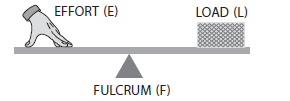 ii. Class 2 lever or Second-class lever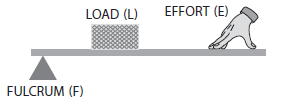 iii. Class 3 lever or Third-class lever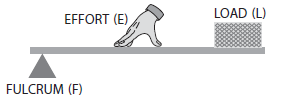 In class 1 levers, the fixed point or the fulcrum lies between the load and the effort.In class 2 levers, the load lies between the fulcrum and the effort.In class 3 levers, the effort lies between the load and the fulcrum.3. What is a pulley?  How does it make our work easy?Ans  A pulley consists of a wheel that is free to rotate about an axle passing through its centre. The rim of the wheel has raised edges. A rope or a string passes through the rim. A pulley is used to lift or move heavy objects. In a pulley, the axle is fixed on a rigid support such as a wall. One end of the rope passing over the pulley is tied to the load. The effort is applied at the other end of the rope.A pulley makes our job easy by changing the direction of force applied.4. What is a screw? Describe its use.Ans   1.A screw is a long nail with a spiral metal thread along its length. 2.We usually use screws to join two pieces of wood together. 3.A screw holds the pieces together more firmly than a nail does. 4.The head of the screw has a groove where a screwdriver can be fixed. 5.With every turn of the screwdriver, the screw moves easily into the wood.5. What is a wedge? How does it work as a simple machine?Ans 1.A wedge is a piece of wood or metal shaped like a triangle. 2.A wedge can be made by putting twoinclined planes together, back to back. 3.It has a thick edge and a thin edge. 4.A wedge acts as a simple machine because the thin edge is used to cut, slice or push things apart.